2016-17 WWMS 6th GradeT-Shirt Order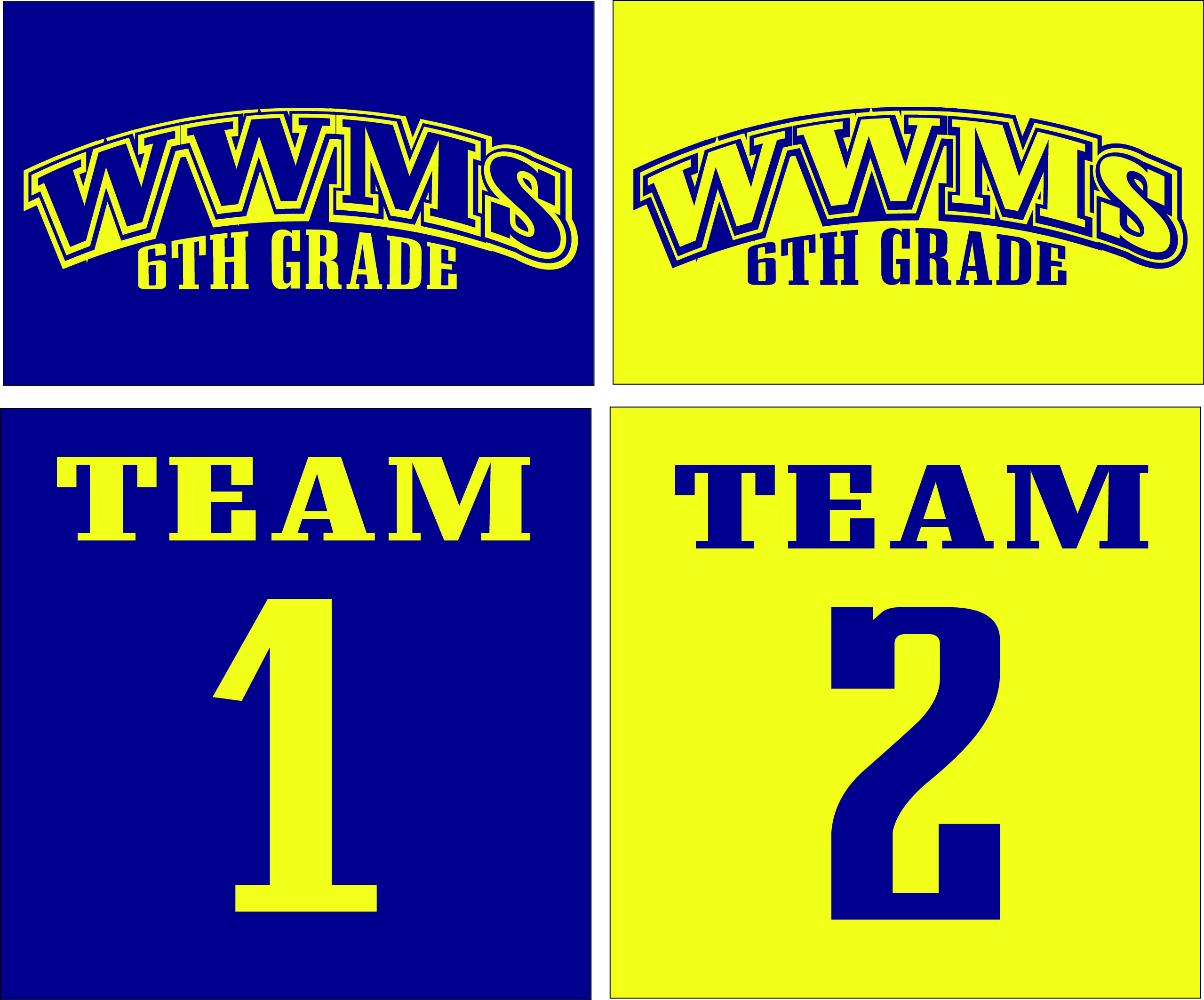 *Orders due by Friday, September 23, 2016*Please Circle Your Size (adult sizes):S		M		L		XL		XXLStudent Name: ______________________Return to your Social Studies Teacher. Circle the hour you are in Social Studies:  4th   5th   6th 7th    Cost: $10 cash or check #_______(Please make checks payable to WWMS)Thank you!